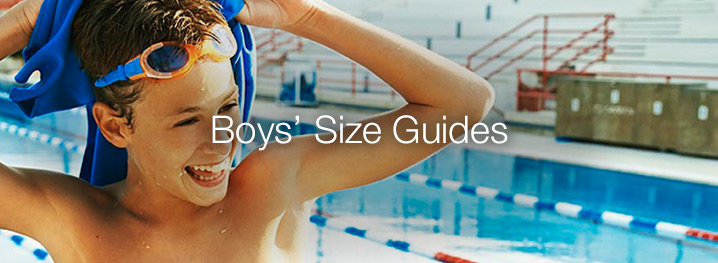 Speedo Boys SizesOur boys’ swimwear sizing is based on waist measurement, and we have included an approximate age range to make it easier to find the right size for your child.Speedo SizeWaist
(inches / cm)Height
(cm) Age
(years)DEFRITAU2222" / 551044 - 51044 / 54 / 5-2424" / 601165 - 61166 / 76 / 7BOY 62626" / 651287 - 81288 / 108 / 10BOY 82828" / 701409 - 1014011 / 1211 / 12BOY 103030" / 7515211 - 1215213 / 1413 / 14BOY 123232" / 8016413 - 1416415 / 1615 / 16BOY 143434" / 8517615 - 16176---